            Trinity 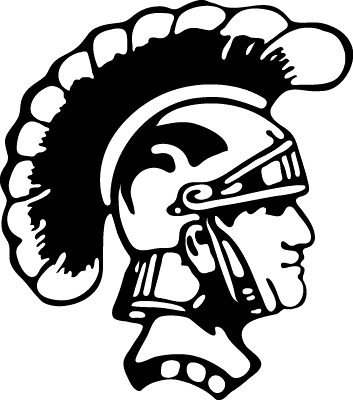 Trojan Times          May 27, 2021“Blessed to be a Blessing”And do not forget to do good and to share with others, for with such sacrifices God is pleased. Hebrews 13:16All School Sing and GraduationAll Trinity School students will be singing at church on Sunday, June 6th at 9:00am. Our 8th grade student graduation ceremony will be held at this church service also. A reception for the graduates will be held in the fellowship hall after the service.Last Day of School Chapel & Picnic Lunch  The last day of school will be Friday, May 28th. We will have our last chapel of the year on that Friday at 10:00am at church. End of the year academic awards will be given out at chapel. Families are welcome to attend. We will also be having a family cookout picnic lunch at school at 12:30pm that day. Meat, buns and beverages will be provided. We are asking families to bring a side dish to share, salad, chips, dessert, etc. Bring a bag chair to sit on as the picnic will be outside, weather permitting. Please RSVP to the school office the number of non-student family members who will attend the picnic so we can plan accordingly.                             Sports Awards NightOur Sports Awards Night honoring our volleyball and basketball participants and 8th grade students will be held on Tuesday, June 1st at 6:00pm in the church fellowship hall. Please RSVP to the school office by Tuesday, May 25th.Have a Great Summer!The Weeks AheadMay 28th - Last Day of School - Chapel @10:00 & Picnic @    12:30June 1 – Sports Awards Night 6:00pmJune 6th – All School Sing at 9:00am church service June 6th – 8th Grade Graduation at 9:00am church service with reception to followHappy Birthday!May 29 – Mikayla RuegerJune Birthdays – Zi’Arrah Patterson, Ms. McDonald   Nicole Hoppa HaywoodJuly Birthdays – Wyatt Fahley, Tikva Kallio, Soliana VanAuken, Janaya Melton, Maya Alfimtsova, Lyle Scott, Kai Melton, Henrik Bladorn, Dominic Lungwitz, Selena KramlichAugust Birthday – Mason LehmanScrip News Baseball is here and tailgating is back!  I have Festival, Pick ‘n Save, and Piggly Wiggly cards for all your food and beverage needs!  You need a table to set it on?  I have Target, Walmart, Menards, and Fleet Farm cards to help you with that!  I got trigger happy!  I ordered $50.00 Subway cards by mistake.  These are available until they sell out.  Thank you to all who continue to support this easy program that contributes to our church and school.Scrip Sales      May 2	        May 9          May 16Total sales   $3,870.00	    $2,680.00      $1285.00Profit               $131.69	       $101.53         $57.52Scrip orders         14	            12                  12Scrip Hours:  You can purchase Scrip gift cards on Sunday at the service, or in the SCHOOL office Monday – Friday during their normal business hours.   As always, thank you for supporting our church and school by purchasing Scrip gift cards.  If you have any questions, please call me at 385-0964 or email me at johnsonamy439@yahoo.com.  Thank you!!  Amy JohnsonONGOING SCHOOL FUNDRAISERS:DO YOU PURCHASE ITEMS THROUGH AMAZON? Here is your chance to make your purchases and give a little back to the church and school. Amazon Smile is a program which gives a percentage of each purchase to a non-profit organization you choose. Trinity is registered as a participating organization. Designating a percentage of your purchase to the church is easy. Signing up is simple and gives a small portion back to the Trinity. Visit https://smile.amazon.com/ch/39-0983764. All purchases made through Amazon.com will count towards Amazon Smile. Join now!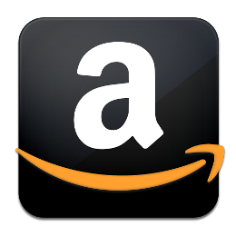 COCA-COLA REWARDS – Do you purchase Coca-Cola Products? (Coke, Diet Coke, Dasani Water, Sprite, Barq’s, Powerade, etc)? You can record those purchases on the Coca-Cola rewards website: https://us.coca-cola.com/give/, scroll down to find “Donate to a School,” click on Donate Now, search by ZIP code, then scroll through that list, you’ll find Trinity Lutheran School. You’ll need to create an account or sign in by the means given. All you’ll need to do is enter the code under the bottle cap, inside the 12-pack/case packaging, etc.  Each entry is worth a specific amount of money.  When the threshold is met, a check is sent to the school.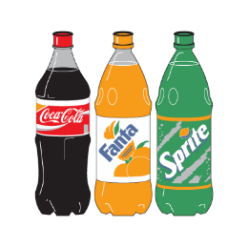 MARKET DAY!! Go to www.marketdaylocal.com and pick Trinity Lutheran School, Oshkosh WI and register. You will then be ready to shop. All orders are placed online and delivered directly to your home. Our school will receive 10% of our sales. It’s that easy!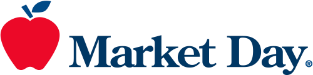 OFFICE DEPOT - GIVE BACK TO SCHOOLS – Shopping Office Depot/Office Max can bring a benefit to our school.  When completing purchases in store, or online  enter, your school’s ID #70110114 https://www.officedepot.com/cm/school-supplies/give-back. Shopping in store? When you check out, simply provide your school’s name or school’s ID to associate. Once our school has earned more than $10 in credits within the quarter, we will receive a merchandise certificate and can redeem at officedepot.com, at our local Office Depot store or at 1-800-GO-DEPOT.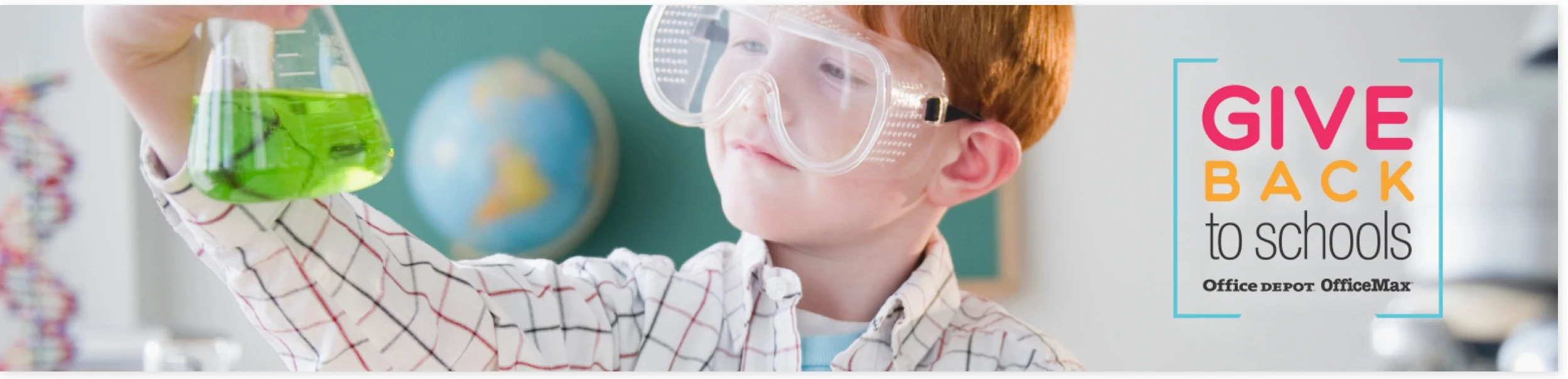 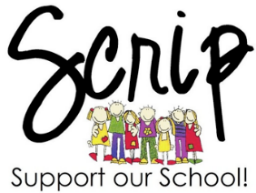 SCRIP CARDS Please help support our church and school with this simple fundraiser. If you have not purchased Scrip cards yet, please take a minute to think about it and ask us if you have any questions or concerns. Scrip gift cards can be purchased on Sunday before and after the service, or at school Monday-Friday, 7:45 am – 3:00 pm. As always, thank you for supporting our church and school by purchasing Scrip gift cards. If you have any questions, please call Amy Johnson at 920-385-0964 or email at johnsonamy439@yahoo.com. Thank you for your continued support! 